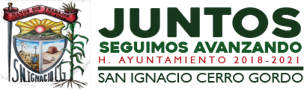 LEY DE TRANSPARENCIA Y ACCESO A LA INFORMACIÓN PÚBLICA DEL ESTADO DE JALISCO Y SUS MUNICIPIOSARTÍCULO 8 :  FRACCIÓN V :  INCISO S: ITINERARIO, AGENDA Y RESULTADOS DEL SUJETO OBLIGADOAGOSTO 2020PRESIDENTE MUNICIPALFECHA:SÁBADO 01/08/2020ACTIVIDADES AGENDADASRESULTADOS 4:00 P.M. REUNIÓN CON SEÑOR CURA DE LA TRINIDAD EN PRESA DE BARAJAS, PARA GESTIÓN DE LA PLAZOLETA.EFECTUADOFECHA:DOMINGO 02/08/2020ACTIVIDADES AGENDADASRESULTADOS FECHA:LUNES 03/08/2020ACTIVIDADES AGENDADASRESULTADOS CITA EN GUADALAJARA, EN CONTRALORÍA DEL ESTADO.EFECTUADOFECHA:MARTES 04/08/2020ACTIVIDADES AGENDADASRESULTADOS ATENCIÓN A LA CIUDADANÍA EN LAS INSTALACIONES DEL H. AYUNTAMIENTO.EFECTUADOFECHA:MIÉRCOLES 05/08/2020ACTIVIDADES AGENDADASRESULTADOS   ATENCIÓN A LA CIUDADANÍA EN LAS INSTALACIONES DEL H. AYUNTAMIENTO.EFECTUADOFECHA:JUEVES 06/08/2020ACTIVIDADES AGENDADASRESULTADOS ATENCIÓN A LA CIUDADANÍA EN LAS INSTALACIONES DEL H. AYUNTAMIENTO.EFECTUADOFECHA:VIERNES 07/08/2020ACTIVIDADES AGENDADASRESULTADOS ATENCIÓN A LA CIUDADANÍA EN LAS INSTALACIONES DEL H. AYUNTAMIENTO.EFECTUADOFECHA:SÁBADO 08/08/2020ACTIVIDADES AGENDADASRESULTADOS FECHA:DOMINGO 09/08/2020ACTIVIDADES AGENDADASRESULTADOS FECHA:LUNES 10/08/2020ACTIVIDADES AGENDADASRESULTADOS 8:30 A.M. SESIÓN DE CABILDO #47.10:00 A.M. REUNIÓN VIRTUAL DE SEGURIDAD PÚBLICA.EFECTUADOFECHA:MARTES 11/08/2020ACTIVIDADES AGENDADASRESULTADOS ENTREGA DE MOCHILAS EN ESCUELAS DEL MUNICIPIO CABECERA MUNICIPALATENCIÓN A LA CIUDADANÍA EN EL H. AYUNTAMIENTO3:00 P.M. ENTREGA DE MOCHILAS EN ESCUELA PRIMARIA DE LA COMUNIDAD DE LOS DOLORES EFECTUADOFECHA:MIÉRCOLES  12/08/2020ACTIVIDADES AGENDADASRESULTADOS 9:00 A.M. VISITA A LA ESCUELA FRANCISCO MEDINA ASCENCIO PARA ENTREGA DE MOCHILAS.EFECTUADOFECHA:JUEVES    13/08/2020ACTIVIDADES AGENDADASRESULTADOS 9:00 A.M. SALIDA A GUADALAJARA A RECOLECTAR RUEDA PARA MÁQUINA D-6 Y VISITA A SADER, ASISTENTES PRESIDENTE MUNICIPAL, SÍNDICO Y DIRECTOR DE DESARROLLO RURAL.EFECTUADOFECHA:VIERNES  14/08/2020ACTIVIDADES AGENDADASRESULTADOS ATENCIÓN A LA CIUDADANÍA EN LAS INSTALACIONES DEL H. AYUNTAMIENTO.EFECTUADOFECHA:SÁBADO  15/08/2020ACTIVIDADES AGENDADASRESULTADOS FECHA:DOMINGO  16/08/2020ACTIVIDADES AGENDADASRESULTADOS FECHA:LUNES  17/08/2020ACTIVIDADES AGENDADASRESULTADOS  11:00 A.M. ENTREGA DE MOCHILAS DEL PREESCOLAR SOR JUANA INÉS DE LA CRUZ, EN CASA DE LA CULTURAATENCIÓN A LA CIUDADANÍA EN LAS INSTALACIONES DEL H. AYUNTAMIENTO  EFECTUADOFECHA:MARTES  18/08/2020ACTIVIDADES AGENDADASRESULTADOS ATENCIÓN A LA CIUDADANÍA EN EL H. AYUNTAMIENTO EFECTUADOFECHA:MIÉRCOLES  19/08/2020ACTIVIDADES AGENDADASRESULTADOS ATENCIÓN A LA CIUDADANÍA EN LAS INSTALACIONES DEL H. AYUNTAMIENTO.EFECTUADOFECHA:JUEVES  20/08/2020ACTIVIDADES AGENDADASRESULTADOS ATENCIÓN A LA CIUDADANÍA EN EL H. AYUNTAMIENTOEFECTUADOFECHA:VIERNES  21/08/2020ACTIVIDADES AGENDADASRESULTADOS 10:00 A.M. TOMA DE FOTOGRAFÍAS EN OBRAS DE ESCUELAS DE COMUNIDADES DONDE SE ENTREGÓ EL PROGRAMA “RENUEVA TU ESCUELA”: TRES PALOSTEPOZÁN HIGUERILLASSAN RAMÓNREUNIÓN DE LA RED DE SALUD EN SAN JULIÁN, PARQUE DE LOS CRISTEROS. EFECTUADOFECHA:SÁBADO 22/08/2020ACTIVIDADES AGENDADASRESULTADOS FECHA:DOMINGO  23/08/2020ACTIVIDADES AGENDADASRESULTADOS FECHA:LUNES  24/08/2020ACTIVIDADES AGENDADASRESULTADOS 10:00A.M. REUNIÓN QUINCENAL DE SEGURIDAD PÚBLICA (ASISTENCIA VIRTUAL)11:00A.M. VIDEO DEL D-6 DE SADER. EFECTUADOFECHA:MARTES  25/08/2020ACTIVIDADES AGENDADASRESULTADOS 8:30A.M. SESIÓN DE CABILDO9:30A.M. CITA CON GISELLE; REINA DEL MUNICIPIO.1:00P.M. SÉPTIMA SESIÓN DEL CONSEJO DE ADMINISTRACIÓN 2018-2021 DEL JIASEFECTUADOFECHA:MIÉRCOLES  26/08/2020ACTIVIDADES AGENDADASRESULTADOS 12:00 P.M. CLAUSURA DE ENTREGA DEL PROGRAMA RECREA, EDUCANDO PARA LA VIDA, APOYO DE MOCHILAS, ÚTILES, UNIFORME Y CALZADO ESCOLAR EN CASA DE LA CULTURA.EFECTUADOFECHA:JUEVES  27/08/2020ACTIVIDADES AGENDADASRESULTADOS ATENCIÓN A LA CIUDADANÍA EN EL H. AYUNTAMIENTO.EFECTUADOFECHA:VIERNES 28/08/2020ACTIVIDADES AGENDADASRESULTADOS ATENCIÓN A LA CIUDADANÍA EN EL H. AYUNTAMIENTO.EFECTUADOFECHA:SÁBADO  29/08/2020ACTIVIDADES AGENDADASRESULTADOS FECHA:DOMINGO 30/08/2020ACTIVIDADES AGENDADASRESULTADOS FECHA:LUNES 31/08/2020ACTIVIDADES AGENDADASRESULTADOS ATENCIÓN A LA CIUDADANÍA EN LAS INSTALACIONES DEL H. AYUNTAMIENTO.EFECTUADO